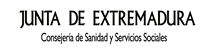 Dirección General de Servicios Sociales, Infancia y FamiliasANEXO IProgramaS de Interés GeneralRelación de programas de interés general y prioridades a subvencionar con cargo a la asignación tributaria del 0,7% del Impuesto sobre la Renta de las Personas Físicas.CódigoDenominación del ProgramaDenominación del ProgramaDenominación del Programa1Programas de urgencia. Descripción: Los programas tendrán como objetivo principal promover la inclusión social atendiendo las necesidades básicas, urgentes y puntuales, de las personas en situación de pobreza y vulnerabilidad.Programas de urgencia. Descripción: Los programas tendrán como objetivo principal promover la inclusión social atendiendo las necesidades básicas, urgentes y puntuales, de las personas en situación de pobreza y vulnerabilidad.Programas de urgencia. Descripción: Los programas tendrán como objetivo principal promover la inclusión social atendiendo las necesidades básicas, urgentes y puntuales, de las personas en situación de pobreza y vulnerabilidad.CódigoPrioridadesPrioridades1.1Programas destinados a la cobertura de bienes de primera necesidad de las personas y familias más necesitadas, así como aquellos gastos de las familias más vulnerables con hijos a cargo.Programas destinados a la cobertura de bienes de primera necesidad de las personas y familias más necesitadas, así como aquellos gastos de las familias más vulnerables con hijos a cargo.1.2Programas de mediación, apoyo y asesoramiento para las personas y familias más vulnerables con el fin de prevenir la exclusión residencial que puedan derivar en situaciones de extrema necesidad.Programas de mediación, apoyo y asesoramiento para las personas y familias más vulnerables con el fin de prevenir la exclusión residencial que puedan derivar en situaciones de extrema necesidad.1.3Programas de voluntariado dirigidos a la atención de personas sin apoyo familiar con enfermedades crónicas y/o larga duración en hospitales, centros residenciales o servicios domiciliarios.Programas de voluntariado dirigidos a la atención de personas sin apoyo familiar con enfermedades crónicas y/o larga duración en hospitales, centros residenciales o servicios domiciliarios.1.4Programas para la formación de voluntariado para paliar las situaciones de urgencia social.Programas para la formación de voluntariado para paliar las situaciones de urgencia social.2Programas de intervención para familias con necesidades especiales de atención integral sociosanitaria.Descripción: Los programas contemplarán actividades de intervención sociosanitaria para familias que hayan sido víctimas de acciones violentas o en cuyo seno se produzca violencia familiar, dando preferencia a la intervención con las víctimas, con especial atención a los menores afectados; y/o para familias en las que convivan personas con necesidades especiales de cuidado, especialmente niños, niñas y adolescentes.Programas de intervención para familias con necesidades especiales de atención integral sociosanitaria.Descripción: Los programas contemplarán actividades de intervención sociosanitaria para familias que hayan sido víctimas de acciones violentas o en cuyo seno se produzca violencia familiar, dando preferencia a la intervención con las víctimas, con especial atención a los menores afectados; y/o para familias en las que convivan personas con necesidades especiales de cuidado, especialmente niños, niñas y adolescentes.Programas de intervención para familias con necesidades especiales de atención integral sociosanitaria.Descripción: Los programas contemplarán actividades de intervención sociosanitaria para familias que hayan sido víctimas de acciones violentas o en cuyo seno se produzca violencia familiar, dando preferencia a la intervención con las víctimas, con especial atención a los menores afectados; y/o para familias en las que convivan personas con necesidades especiales de cuidado, especialmente niños, niñas y adolescentes.CódigoPrioridadesPrioridades2.1Los programas que se realicen en zonas o barrios desfavorecidos.Los programas que se realicen en zonas o barrios desfavorecidos.2.2Los programas que prevean actuaciones con familias que presenten alto riesgo de exclusión social.Los programas que prevean actuaciones con familias que presenten alto riesgo de exclusión social.2.3Los programas que establezcan mecanismos de coordinación con los servicios sociales y otros recursos existentes en la zona.Los programas que establezcan mecanismos de coordinación con los servicios sociales y otros recursos existentes en la zona.2.4Formación y promoción del voluntariado en estos programas.Formación y promoción del voluntariado en estos programas.3Programas de promoción de relaciones familiares saludables mediante la prevención y gestión de la conflictividad familiar.Descripción: Los programas estarán dirigidos a facilitar pautas y recursos a las familias que se enfrentan a situaciones de conflictividad generada por las interacciones entre sus miembros, que contribuyan a prevenir situaciones de riesgo o reducir los efectos negativos sobre la salud de los mismos. Programas de promoción de relaciones familiares saludables mediante la prevención y gestión de la conflictividad familiar.Descripción: Los programas estarán dirigidos a facilitar pautas y recursos a las familias que se enfrentan a situaciones de conflictividad generada por las interacciones entre sus miembros, que contribuyan a prevenir situaciones de riesgo o reducir los efectos negativos sobre la salud de los mismos. Programas de promoción de relaciones familiares saludables mediante la prevención y gestión de la conflictividad familiar.Descripción: Los programas estarán dirigidos a facilitar pautas y recursos a las familias que se enfrentan a situaciones de conflictividad generada por las interacciones entre sus miembros, que contribuyan a prevenir situaciones de riesgo o reducir los efectos negativos sobre la salud de los mismos. CódigoPrioridadesPrioridades3.1Programas de orientación e intervención psicoterapéutica para familias que presentan conflictividad familiar, incluyendo la intervención ante situaciones de violencia filio-parental.Programas de orientación e intervención psicoterapéutica para familias que presentan conflictividad familiar, incluyendo la intervención ante situaciones de violencia filio-parental.3.2Programas de mediación familiar como proceso de negociación no conflictiva en las situaciones de ruptura de la pareja, y otros supuestos de conflictividad familiar donde esté indicada, primando en todo el proceso el interés de los menores.Programas de mediación familiar como proceso de negociación no conflictiva en las situaciones de ruptura de la pareja, y otros supuestos de conflictividad familiar donde esté indicada, primando en todo el proceso el interés de los menores.3.3Programas para la promoción de los Puntos de Encuentro Familiar para fomentar los espacios de encuentro adecuados para el ejercicio de los derechos y deberes parentales después de la ruptura de pareja, u otras situaciones derivadas de sentencias judiciales o resoluciones administrativas en las que deba facilitarse el encuentro entre el menor y el progenitor no custodio y/o la familia biológica, en un entorno seguro que garantice el bienestar emocional y físico de los mismos.Programas para la promoción de los Puntos de Encuentro Familiar para fomentar los espacios de encuentro adecuados para el ejercicio de los derechos y deberes parentales después de la ruptura de pareja, u otras situaciones derivadas de sentencias judiciales o resoluciones administrativas en las que deba facilitarse el encuentro entre el menor y el progenitor no custodio y/o la familia biológica, en un entorno seguro que garantice el bienestar emocional y físico de los mismos.4 Programas de apoyo a la crianza saludable y positiva de los hijos y las hijas.Descripción: Estos programas estarán orientados a fortalecer la capacidad y la responsabilidad familiar y comunitaria para mejorar las condiciones de salud, promoviendo estilos de vida familiares saludables y facilitando a las personas que ejercen responsabilidades parentales pautas de crianza positivas de los niños y las niñas y adolescentes a su cargo, atendiendo al interés superior de los mismos, en un entorno no violento.  Programas de apoyo a la crianza saludable y positiva de los hijos y las hijas.Descripción: Estos programas estarán orientados a fortalecer la capacidad y la responsabilidad familiar y comunitaria para mejorar las condiciones de salud, promoviendo estilos de vida familiares saludables y facilitando a las personas que ejercen responsabilidades parentales pautas de crianza positivas de los niños y las niñas y adolescentes a su cargo, atendiendo al interés superior de los mismos, en un entorno no violento.  Programas de apoyo a la crianza saludable y positiva de los hijos y las hijas.Descripción: Estos programas estarán orientados a fortalecer la capacidad y la responsabilidad familiar y comunitaria para mejorar las condiciones de salud, promoviendo estilos de vida familiares saludables y facilitando a las personas que ejercen responsabilidades parentales pautas de crianza positivas de los niños y las niñas y adolescentes a su cargo, atendiendo al interés superior de los mismos, en un entorno no violento. CódigoPrioridadesPrioridades4.1Programas que se desarrollen en zonas desfavorecidas o en el ámbito rural o que incluyan intervenciones en entornos familiares de especial vulnerabilidad o dificultad social.Programas que se desarrollen en zonas desfavorecidas o en el ámbito rural o que incluyan intervenciones en entornos familiares de especial vulnerabilidad o dificultad social.4.2Programas que contemplen actuaciones en las áreas de salud, seguimiento escolar, pautas de crianza y socialización, entre otras.Programas que contemplen actuaciones en las áreas de salud, seguimiento escolar, pautas de crianza y socialización, entre otras.4.3Programas que contemplen intervenciones a cargo de profesionales especializados en atención a las familias realizadas mediante visitas domiciliarias al núcleo familiar o intervenciones grupales.Programas que contemplen intervenciones a cargo de profesionales especializados en atención a las familias realizadas mediante visitas domiciliarias al núcleo familiar o intervenciones grupales.4.4Programas que contemplen actividades dirigidas a la difusión, sensibilización o promoción de la parentalidad positiva.Programas que contemplen actividades dirigidas a la difusión, sensibilización o promoción de la parentalidad positiva.5Programas de prevención y promoción de la salud dirigidos a la población inmigrante.Descripción: Los programas tendrán como finalidad mejorar la situación de salud de la población inmigrante.Programas de prevención y promoción de la salud dirigidos a la población inmigrante.Descripción: Los programas tendrán como finalidad mejorar la situación de salud de la población inmigrante.Programas de prevención y promoción de la salud dirigidos a la población inmigrante.Descripción: Los programas tendrán como finalidad mejorar la situación de salud de la población inmigrante.CódigoPrioridadesPrioridades5.1Programas de prevención e información dirigidos a la vacunación infantil.Programas de prevención e información dirigidos a la vacunación infantil.5.2Programas dirigidos a la población inmigrante de salud sexual y reproductiva.Programas dirigidos a la población inmigrante de salud sexual y reproductiva.5.3Programas de investigación o análisis sobre la prevalencia de determinadas enfermedades en la población de origen inmigrante y sobre los determinantes de salud de esta población.Programas de investigación o análisis sobre la prevalencia de determinadas enfermedades en la población de origen inmigrante y sobre los determinantes de salud de esta población.5.4Programas que supongan la realización de talleres de formación y el diseño de materiales con el fin de erradicar la mutilación genital.Programas que supongan la realización de talleres de formación y el diseño de materiales con el fin de erradicar la mutilación genital.5.5Programas que fomenten la mediación socio sanitaria.Programas que fomenten la mediación socio sanitaria.5.6Programas que fomenten la formación de profesionales de la salud en el ámbito intercultural.Programas que fomenten la formación de profesionales de la salud en el ámbito intercultural.6Programas de atención sociosanitaria destinados a personas sin hogar y sin alojamiento digno.Descripción: Los programas tendrán como objetivo establecer estrategias de carácter integral para favorecer la rehabilitación y la progresiva inclusión social de personas sin hogar.Programas de atención sociosanitaria destinados a personas sin hogar y sin alojamiento digno.Descripción: Los programas tendrán como objetivo establecer estrategias de carácter integral para favorecer la rehabilitación y la progresiva inclusión social de personas sin hogar.Programas de atención sociosanitaria destinados a personas sin hogar y sin alojamiento digno.Descripción: Los programas tendrán como objetivo establecer estrategias de carácter integral para favorecer la rehabilitación y la progresiva inclusión social de personas sin hogar.CódigoPrioridadesPrioridades6.1Programas dirigidos al establecimiento de equipos multidisciplinares de trabajo de calle de atención sociosanitaria que actúen en coordinación con el conjunto de la red de recursos.Programas dirigidos al establecimiento de equipos multidisciplinares de trabajo de calle de atención sociosanitaria que actúen en coordinación con el conjunto de la red de recursos.6.2Programas de creación de dispositivos de acogida en periodo de convalecencia para personas sin hogar con alta hospitalaria y personas con enfermedades terminales, que carezcan de vivienda y otras redes de apoyo.Programas de creación de dispositivos de acogida en periodo de convalecencia para personas sin hogar con alta hospitalaria y personas con enfermedades terminales, que carezcan de vivienda y otras redes de apoyo.6.3Programas de alojamiento temporal en pisos tutelados y centros de día, centros de acogida y alojamiento de media y larga estancia.Programas de alojamiento temporal en pisos tutelados y centros de día, centros de acogida y alojamiento de media y larga estancia.6.4Programas de atención a personas sin hogar que garanticen la vivienda primero siguiendo modelos como el denominado “housing first”.Programas de atención a personas sin hogar que garanticen la vivienda primero siguiendo modelos como el denominado “housing first”.6.5Programas para la formación y promoción del voluntariado en este ámbito. Programas para la formación y promoción del voluntariado en este ámbito. 7Programas de promoción y educación para la salud de la población gitana, con especial incidencia en las mujeres.Descripción: Los programas estarán destinados a mejorar la situación de salud de la población gitana, en especial de las mujeres, con el fin de reducir las desigualdades en salud respecto a la población general. Programas de promoción y educación para la salud de la población gitana, con especial incidencia en las mujeres.Descripción: Los programas estarán destinados a mejorar la situación de salud de la población gitana, en especial de las mujeres, con el fin de reducir las desigualdades en salud respecto a la población general. Programas de promoción y educación para la salud de la población gitana, con especial incidencia en las mujeres.Descripción: Los programas estarán destinados a mejorar la situación de salud de la población gitana, en especial de las mujeres, con el fin de reducir las desigualdades en salud respecto a la población general. CódigoPrioridadesPrioridades7.1Programas de información, sensibilización y capacitación en materia de salud, con especial consideración de aquellos programas orientados al empoderamiento de mujeres gitanas como agentes de promoción integral de la salud, así como los dirigidos a la formación en mediación intercultural de los profesionales sociosanitarios.Programas de información, sensibilización y capacitación en materia de salud, con especial consideración de aquellos programas orientados al empoderamiento de mujeres gitanas como agentes de promoción integral de la salud, así como los dirigidos a la formación en mediación intercultural de los profesionales sociosanitarios.7.2Programas para la formación y promoción del voluntariado en la promoción y educación de la salud de la población gitana.Programas para la formación y promoción del voluntariado en la promoción y educación de la salud de la población gitana.8Programas de atención integral dirigidos a la promoción de la autonomía personal de las personas con discapacidad.Descripción: programas destinados a mejorar la calidad de vida, la autonomía personal y la inclusión social de las personas con discapacidad.Programas de atención integral dirigidos a la promoción de la autonomía personal de las personas con discapacidad.Descripción: programas destinados a mejorar la calidad de vida, la autonomía personal y la inclusión social de las personas con discapacidad.Programas de atención integral dirigidos a la promoción de la autonomía personal de las personas con discapacidad.Descripción: programas destinados a mejorar la calidad de vida, la autonomía personal y la inclusión social de las personas con discapacidad.CódigoPrioridadesPrioridades8.1Programas de atención integral que faciliten a las personas con discapacidad su autonomía personal, incluyendo programas de apoyo en el ejercicio de su capacidad jurídica; el apoyo a personas con discapacidad con alteraciones de la salud mental; la inclusión de personas con discapacidad que, además, se encuentran en otras situaciones que incrementan su exclusión social (tales como personas con discapacidad sin hogar, personas con discapacidad de etnia gitana, madres con discapacidad solteras, personas con discapacidad extranjeras); y a mujeres con discapacidad, especialmente a aquellas con cargas familiares, o que vivan en el medio rural.Programas de atención integral que faciliten a las personas con discapacidad su autonomía personal, incluyendo programas de apoyo en el ejercicio de su capacidad jurídica; el apoyo a personas con discapacidad con alteraciones de la salud mental; la inclusión de personas con discapacidad que, además, se encuentran en otras situaciones que incrementan su exclusión social (tales como personas con discapacidad sin hogar, personas con discapacidad de etnia gitana, madres con discapacidad solteras, personas con discapacidad extranjeras); y a mujeres con discapacidad, especialmente a aquellas con cargas familiares, o que vivan en el medio rural.8.2Programas que fomenten el apoyo al envejecimiento activo de las personas con discapacidad.Programas que fomenten el apoyo al envejecimiento activo de las personas con discapacidad.8.3Programas que promuevan la prevención, identificación y diagnóstico precoz de deficiencias.Programas que promuevan la prevención, identificación y diagnóstico precoz de deficiencias.8.4Programas culturales, deportivos y de participación en general en los que se favorezca la presencia conjunta de personas con y sin discapacidad.Programas culturales, deportivos y de participación en general en los que se favorezca la presencia conjunta de personas con y sin discapacidad.8.5Programas de investigación en el ámbito sociosanitario que permitan mejorar la autonomía personal de las personas con discapacidad.Programas de investigación en el ámbito sociosanitario que permitan mejorar la autonomía personal de las personas con discapacidad.8.6Programas de creación de sistemas de información y estadísticos que permitan la evaluación de la situación de las personas con discapacidad para poder mejorar su calidad de vida.Programas de creación de sistemas de información y estadísticos que permitan la evaluación de la situación de las personas con discapacidad para poder mejorar su calidad de vida.8.7Programas de formación y promoción del voluntariado en este ámbito.Programas de formación y promoción del voluntariado en este ámbito.8.8Proyectos de transporte y movilidad puerta a puerta para fomento de la autonomía.Proyectos de transporte y movilidad puerta a puerta para fomento de la autonomía.8.9Programas que promuevan la autonomía personal facilitando la comunicación, la movilidad y accesibilidad de las personas con discapacidad.Programas que promuevan la autonomía personal facilitando la comunicación, la movilidad y accesibilidad de las personas con discapacidad.8.10Programas de atención integral que faciliten a las personas con discapacidad su autonomía personal a través de la utilización de tecnologías, productos o servicios relacionados con la información y la comunicación u otros servicios que faciliten dicha autonomía personal, y/o su permanencia en el entorno, incluidos aquellos relacionados con la accesibilidad en cualquier tipo de entornos, servicios y productos. Programas de atención integral que faciliten a las personas con discapacidad su autonomía personal a través de la utilización de tecnologías, productos o servicios relacionados con la información y la comunicación u otros servicios que faciliten dicha autonomía personal, y/o su permanencia en el entorno, incluidos aquellos relacionados con la accesibilidad en cualquier tipo de entornos, servicios y productos. 8.11Programas de apoyo y asesoramiento a familias y personas cuidadoras de personas con discapacidad.Programas de apoyo y asesoramiento a familias y personas cuidadoras de personas con discapacidad.9Programas de apoyo y descanso para familiares cuidadores de personas con discapacidad.Descripción: Los programas tendrán como objetivo el apoyo y el descanso para las familias cuidadoras que tienen a su cargo personas con discapacidad, favoreciendo su permanencia en el domicilio familiar.Programas de apoyo y descanso para familiares cuidadores de personas con discapacidad.Descripción: Los programas tendrán como objetivo el apoyo y el descanso para las familias cuidadoras que tienen a su cargo personas con discapacidad, favoreciendo su permanencia en el domicilio familiar.Programas de apoyo y descanso para familiares cuidadores de personas con discapacidad.Descripción: Los programas tendrán como objetivo el apoyo y el descanso para las familias cuidadoras que tienen a su cargo personas con discapacidad, favoreciendo su permanencia en el domicilio familiar.CódigoPrioridadesPrioridades9.1Programas que promuevan el desarrollo de las habilidades y competencias adecuadas en las familias y personas cuidadoras para el ejercicio de cuidado, apoyo, atención y educación de las personas con discapacidad, y/o en situación de dependencia, que tienen a su cargo; así como la ayuda mutua familiar. Programas que promuevan el desarrollo de las habilidades y competencias adecuadas en las familias y personas cuidadoras para el ejercicio de cuidado, apoyo, atención y educación de las personas con discapacidad, y/o en situación de dependencia, que tienen a su cargo; así como la ayuda mutua familiar. 9.2Programas que promuevan servicios transitorios de alojamiento de familias desplazadas por motivos médicos y en periodos de convalecencia.Programas que promuevan servicios transitorios de alojamiento de familias desplazadas por motivos médicos y en periodos de convalecencia.9.3Programas que promuevan servicios de respiro, tales como servicios de acompañamiento circunstancial diurno, nocturno, en tiempo libre, en fines de semana, en períodos vacacionales, descansos en postoperatorios, y en otros servicios transitorios análogos.Programas que promuevan servicios de respiro, tales como servicios de acompañamiento circunstancial diurno, nocturno, en tiempo libre, en fines de semana, en períodos vacacionales, descansos en postoperatorios, y en otros servicios transitorios análogos.9.4Programas dirigidos a familias monoparentales, a mujeres con discapacidad, a familias cuyo progenitor sea persona con discapacidad y a familias en el medio rural, que tienen a su cargo personas con discapacidad.Programas dirigidos a familias monoparentales, a mujeres con discapacidad, a familias cuyo progenitor sea persona con discapacidad y a familias en el medio rural, que tienen a su cargo personas con discapacidad.9.5Formación y promoción del voluntariado en estos programas.Formación y promoción del voluntariado en estos programas.10Programas dirigidos a promover la salud integral de las mujeres.Descripción: Programas que fortalezcan la salud de las mujeres durante todo su ciclo vital y en situaciones de especial vulnerabilidad. Programas dirigidos a promover la salud integral de las mujeres.Descripción: Programas que fortalezcan la salud de las mujeres durante todo su ciclo vital y en situaciones de especial vulnerabilidad. Programas dirigidos a promover la salud integral de las mujeres.Descripción: Programas que fortalezcan la salud de las mujeres durante todo su ciclo vital y en situaciones de especial vulnerabilidad. CódigoPrioridadesPrioridades10.1Programas dirigidos a la educación de la salud sexual y reproductiva en todo el ciclo vital, en el ámbito de la promoción de la salud y de la prevención de la enfermedad.Programas dirigidos a la educación de la salud sexual y reproductiva en todo el ciclo vital, en el ámbito de la promoción de la salud y de la prevención de la enfermedad.10.2Programas dirigidos a proporcionar el bienestar de las mujeres embarazadas y menores en gestación y a las madres en situación de postparto y lactancia.Programas dirigidos a proporcionar el bienestar de las mujeres embarazadas y menores en gestación y a las madres en situación de postparto y lactancia.10.3Programas dirigidos a la prevención de los problemas de salud específicos de mujeres (menopausia, oncológicos, etc.).Programas dirigidos a la prevención de los problemas de salud específicos de mujeres (menopausia, oncológicos, etc.).10.4Programas integrales de atención a la salud de las mujeres víctimas de las distintas formas de violencia contra la mujer, y de sus hijas e hijos.Programas integrales de atención a la salud de las mujeres víctimas de las distintas formas de violencia contra la mujer, y de sus hijas e hijos.10.5Programas integrales de atención a la salud de mujeres en situación de prostitución.Programas integrales de atención a la salud de mujeres en situación de prostitución.10.6Programas integrales de atención a la salud de las mujeres que se encuentran en situaciones vulnerables y/o de exclusión social.Programas integrales de atención a la salud de las mujeres que se encuentran en situaciones vulnerables y/o de exclusión social.10.7Programas de promoción de hábitos de vida saludables mediante la intervención socioeducativa que fomente la participación de las mujeres a través de actividades formativas, actividades culturales y de tiempo libre.Programas de promoción de hábitos de vida saludables mediante la intervención socioeducativa que fomente la participación de las mujeres a través de actividades formativas, actividades culturales y de tiempo libre.10.8Programas de formación y promoción del voluntariado en estos programas.Programas de formación y promoción del voluntariado en estos programas.11Programas de atención sociosanitaria dirigida a personas reclusas, exreclusas y sometidas a medidas alternativas.Descripción: Programas de atención sanitaria y rehabilitación a personas con adicciones, de atención sociosanitaria y rehabilitación psicosocial a personas con enfermedad mental, de atención sociosanitaria a personas afectadas por el VIH/SIDA y otras enfermedades, a personas con discapacidad física o intelectual, y a personas transexuales.Programas de atención sociosanitaria dirigida a personas reclusas, exreclusas y sometidas a medidas alternativas.Descripción: Programas de atención sanitaria y rehabilitación a personas con adicciones, de atención sociosanitaria y rehabilitación psicosocial a personas con enfermedad mental, de atención sociosanitaria a personas afectadas por el VIH/SIDA y otras enfermedades, a personas con discapacidad física o intelectual, y a personas transexuales.Programas de atención sociosanitaria dirigida a personas reclusas, exreclusas y sometidas a medidas alternativas.Descripción: Programas de atención sanitaria y rehabilitación a personas con adicciones, de atención sociosanitaria y rehabilitación psicosocial a personas con enfermedad mental, de atención sociosanitaria a personas afectadas por el VIH/SIDA y otras enfermedades, a personas con discapacidad física o intelectual, y a personas transexuales.CódigoPrioridadesPrioridades11.1Prevención, educación para la salud, formación de mediadores, reducción de daños, deshabituación, incorporación social.Prevención, educación para la salud, formación de mediadores, reducción de daños, deshabituación, incorporación social.11.2Plazas en régimen de internado a pacientes terminales, apoyo e información, prevención, educación para la salud, mediadores de salud, apoyo a enfermos crónicos, atención a enfermos con necesidad de cuidados paliativos, atención sociosanitaria y rehabilitación psicosocial a personas con enfermedad mental, atención a personas con patología dual, y de apoyo a la rehabilitación psiquiátrica.Plazas en régimen de internado a pacientes terminales, apoyo e información, prevención, educación para la salud, mediadores de salud, apoyo a enfermos crónicos, atención a enfermos con necesidad de cuidados paliativos, atención sociosanitaria y rehabilitación psicosocial a personas con enfermedad mental, atención a personas con patología dual, y de apoyo a la rehabilitación psiquiátrica.11.3Formación y promoción del voluntariado en estos programas.Formación y promoción del voluntariado en estos programas.12Programas de atención sociosanitaria dirigidos a jóvenes.Descripción: Los programas tienen como objetivo desarrollar actitudes de prevención ante los riesgos contra la salud y de promoción de hábitos de vida saludable.Programas de atención sociosanitaria dirigidos a jóvenes.Descripción: Los programas tienen como objetivo desarrollar actitudes de prevención ante los riesgos contra la salud y de promoción de hábitos de vida saludable.Programas de atención sociosanitaria dirigidos a jóvenes.Descripción: Los programas tienen como objetivo desarrollar actitudes de prevención ante los riesgos contra la salud y de promoción de hábitos de vida saludable.CódigoPrioridadesPrioridades12.1Programas de educación para la salud que establezcan actuaciones en la prevención de enfermedades de transmisión sexual, trastornos de la conducta alimentaria y embarazos no deseados.Programas de educación para la salud que establezcan actuaciones en la prevención de enfermedades de transmisión sexual, trastornos de la conducta alimentaria y embarazos no deseados.12.2Programas de educación vial que contemplen actuaciones encaminadas a la sensibilización y prevención de accidentes de tráfico entre los jóvenes.Programas de educación vial que contemplen actuaciones encaminadas a la sensibilización y prevención de accidentes de tráfico entre los jóvenes.12.3Programas dirigidos preferentemente a jóvenes en situación desfavorecida o en riesgo de exclusión social.Programas dirigidos preferentemente a jóvenes en situación desfavorecida o en riesgo de exclusión social.12.4Programas que favorezcan la participación y formación de voluntarios.Programas que favorezcan la participación y formación de voluntarios.13Programa de atención integral a las personas mayores, así como los programas dirigidos a sus familias y personas cuidadoras. Descripción: Programas dirigidos a personas mayores que requieran de una atención sociosanitaria, así como a sus familias y personas cuidadoras. Programa de atención integral a las personas mayores, así como los programas dirigidos a sus familias y personas cuidadoras. Descripción: Programas dirigidos a personas mayores que requieran de una atención sociosanitaria, así como a sus familias y personas cuidadoras. Programa de atención integral a las personas mayores, así como los programas dirigidos a sus familias y personas cuidadoras. Descripción: Programas dirigidos a personas mayores que requieran de una atención sociosanitaria, así como a sus familias y personas cuidadoras. CódigoPrioridadesPrioridades13.1Programas dirigidos a personas mayores con cargas familiares o que vivan solas.Programas dirigidos a personas mayores con cargas familiares o que vivan solas.13.2Programas dirigidos a personas mayores dependientes.Programas dirigidos a personas mayores dependientes.13.3Programas dirigidos a personas mayores que estén en situación de especial dificultad.Programas dirigidos a personas mayores que estén en situación de especial dificultad.13.4Programas dirigidos a personas mayores incapacitadas legalmente.Programas dirigidos a personas mayores incapacitadas legalmente.13.5Programas de apoyo a las familias y a los cuidadores, preferentemente a los cuidadores familiares.Programas de apoyo a las familias y a los cuidadores, preferentemente a los cuidadores familiares.13.6Formación y promoción del voluntariado en estos programas.Formación y promoción del voluntariado en estos programas.14Programas de apoyo al mantenimiento de redes de servicios de atención sociosanitaria a personas con adicciones.Descripción: Programas de atención sociosanitaria a personas con adicciones.Programas de apoyo al mantenimiento de redes de servicios de atención sociosanitaria a personas con adicciones.Descripción: Programas de atención sociosanitaria a personas con adicciones.Programas de apoyo al mantenimiento de redes de servicios de atención sociosanitaria a personas con adicciones.Descripción: Programas de atención sociosanitaria a personas con adicciones.CódigoPrioridadesPrioridades14.1Programas dirigidos a la prevención de las adicciones o al aumento en la edad de inicio en el consumo de sustancias adictivas.  Programas dirigidos a la prevención de las adicciones o al aumento en la edad de inicio en el consumo de sustancias adictivas.  14.2Programas dirigidos a la promoción de estilos de vida saludables entre menores con     consumos problemáticos de sustancias o conductas adictivas. Programas dirigidos a la promoción de estilos de vida saludables entre menores con     consumos problemáticos de sustancias o conductas adictivas. 14.3Programas dirigidos a la atención de las adicciones desde un modelo de atención biopsico-social. Programas dirigidos a la atención de las adicciones desde un modelo de atención biopsico-social. 14.4Programas de inserción sociolaboral de pacientes adictos. Programas de inserción sociolaboral de pacientes adictos. 14.5Programas que desarrollen las acciones incluidas en el Plan de Adicciones de Extremadura 2018-2023 de la Estrategia Nacional sobre Adicciones 2017-2024 o, en su caso, el Plan que se encuentre en vigor. Programas que desarrollen las acciones incluidas en el Plan de Adicciones de Extremadura 2018-2023 de la Estrategia Nacional sobre Adicciones 2017-2024 o, en su caso, el Plan que se encuentre en vigor. 14.6Programas dirigidos a la prevención y tratamiento de la ludopatía.Programas dirigidos a la prevención y tratamiento de la ludopatía.14.7Formación y promoción del voluntariado en estos programas.Formación y promoción del voluntariado en estos programas.15Programas de apoyo al mantenimiento de servicios de atención a personas con VIH y Sida.Descripción: Programas de atención sociosanitaria a personas con VIH y Sida. Programas de apoyo al mantenimiento de servicios de atención a personas con VIH y Sida.Descripción: Programas de atención sociosanitaria a personas con VIH y Sida. Programas de apoyo al mantenimiento de servicios de atención a personas con VIH y Sida.Descripción: Programas de atención sociosanitaria a personas con VIH y Sida. CódigoPrioridadesPrioridades15.1Programas de mantenimiento de pisos de acogida para personas con VIH/Sida en situación de exclusión social y/o procesos inmunológicos severos.Programas de mantenimiento de pisos de acogida para personas con VIH/Sida en situación de exclusión social y/o procesos inmunológicos severos.15.2Programas de apoyo integral – bio-psico-social a personas con VIH/ Sida.Programas de apoyo integral – bio-psico-social a personas con VIH/ Sida.15.3Programas de intervención asistencial y seguimiento de la adherencia al tratamiento antirretroviral en personas VIH/Sida.Programas de intervención asistencial y seguimiento de la adherencia al tratamiento antirretroviral en personas VIH/Sida.15.4Programas que desarrollen el Plan Estratégico de prevención y control de la infección por el VIH y otras ITS 2021-2030, o en su caso, el Plan de que encuentre en vigor; así como los que desarrollen el Plan de Acción sobre el VIH/SIDA y otras ITS en Extremadura que se encuentre vigente en cada momento.Programas que desarrollen el Plan Estratégico de prevención y control de la infección por el VIH y otras ITS 2021-2030, o en su caso, el Plan de que encuentre en vigor; así como los que desarrollen el Plan de Acción sobre el VIH/SIDA y otras ITS en Extremadura que se encuentre vigente en cada momento.15.5Formación y promoción del voluntariado en estos programas.Formación y promoción del voluntariado en estos programas.16Programas de promoción de la educación, sanidad y calidad de vida infantil y protección de los derechos de la infancia.Descripción: Los programas promoverán el desarrollo educativo y sociosanitario de la infancia, fundamentalmente a través de actividades educativas, culturales y de tiempo libre, que fomenten hábitos de vida saludable, favorezcan la participación infantil, la inclusión social y/o ayuden a la sensibilización sobre los derechos de la infancia, así como facilitar el intercambio de información institucional que posibilite la relación de los niños y las familias.Programas de promoción de la educación, sanidad y calidad de vida infantil y protección de los derechos de la infancia.Descripción: Los programas promoverán el desarrollo educativo y sociosanitario de la infancia, fundamentalmente a través de actividades educativas, culturales y de tiempo libre, que fomenten hábitos de vida saludable, favorezcan la participación infantil, la inclusión social y/o ayuden a la sensibilización sobre los derechos de la infancia, así como facilitar el intercambio de información institucional que posibilite la relación de los niños y las familias.Programas de promoción de la educación, sanidad y calidad de vida infantil y protección de los derechos de la infancia.Descripción: Los programas promoverán el desarrollo educativo y sociosanitario de la infancia, fundamentalmente a través de actividades educativas, culturales y de tiempo libre, que fomenten hábitos de vida saludable, favorezcan la participación infantil, la inclusión social y/o ayuden a la sensibilización sobre los derechos de la infancia, así como facilitar el intercambio de información institucional que posibilite la relación de los niños y las familias.CódigoPrioridadesPrioridades16.1Programas que se desarrollen con niños y niñas en situación de riesgo y que propongan acciones preventivas y de intervención, complementarias de los servicios normalizados educativos, de tiempo libre o de servicios sociales. Programas que se desarrollen con niños y niñas en situación de riesgo y que propongan acciones preventivas y de intervención, complementarias de los servicios normalizados educativos, de tiempo libre o de servicios sociales. 16.2Programas que se desarrollen en servicios educativos o de tiempo libre en áreas desfavorecidas y/o zonas de riesgo social, una vez finalizadas las actividades escolares diarias y en los periodos vacacionales de los niños.Programas que se desarrollen en servicios educativos o de tiempo libre en áreas desfavorecidas y/o zonas de riesgo social, una vez finalizadas las actividades escolares diarias y en los periodos vacacionales de los niños.16.3Programas para el desarrollo y colaboración de la línea telefónica de Apoyo al Menor.Programas para el desarrollo y colaboración de la línea telefónica de Apoyo al Menor.16.4Formación y promoción del voluntariado en estos programas.Formación y promoción del voluntariado en estos programas.17Programas de atención integral educativa y sociosanitaria en servicios residenciales para infancia en situación de dificultad social.Descripción: Los programas ofrecerán atención educativa y sociosanitaria a los niños y adolescentes que están alojados y conviven en servicios residenciales de protección a la infancia, potenciando factores de desarrollo personal y habilidades sociales para su integración y/o reinserción social.Programas de atención integral educativa y sociosanitaria en servicios residenciales para infancia en situación de dificultad social.Descripción: Los programas ofrecerán atención educativa y sociosanitaria a los niños y adolescentes que están alojados y conviven en servicios residenciales de protección a la infancia, potenciando factores de desarrollo personal y habilidades sociales para su integración y/o reinserción social.Programas de atención integral educativa y sociosanitaria en servicios residenciales para infancia en situación de dificultad social.Descripción: Los programas ofrecerán atención educativa y sociosanitaria a los niños y adolescentes que están alojados y conviven en servicios residenciales de protección a la infancia, potenciando factores de desarrollo personal y habilidades sociales para su integración y/o reinserción social.CódigoPrioridadesPrioridades17.1Programas innovadores que contemplen criterios de evaluación, apliquen estándares de calidad general y de accesibilidad por cada tipo de servicio en acogimiento residencial.Programas innovadores que contemplen criterios de evaluación, apliquen estándares de calidad general y de accesibilidad por cada tipo de servicio en acogimiento residencial.17.2Programas que incluyan aspectos de mediación intercultural para facilitar la adaptación del menor al centro o piso, además de la relación de los técnicos con las familias.Programas que incluyan aspectos de mediación intercultural para facilitar la adaptación del menor al centro o piso, además de la relación de los técnicos con las familias.18Programas de fomento de la atención a menores con necesidades educativas y sociosanitarias, promocionando su necesidad de integración en un medio familiar, mediante la adopción y el acogimiento.Descripción: Los programas de atención educativa y sociosanitaria a través de la adopción, están dirigidos a menores con necesidades especiales, favoreciendo su integración en su nuevo medio familiar. Los programas de atención educativa y sociosanitaria a través del acogimiento familiar están dirigidos a menores que están bajo la guarda o tutela de las entidades públicas competentes en materia de protección, favoreciendo su integración en un nuevo medio familiar como alternativa al internamiento en centros de menores.Programas de fomento de la atención a menores con necesidades educativas y sociosanitarias, promocionando su necesidad de integración en un medio familiar, mediante la adopción y el acogimiento.Descripción: Los programas de atención educativa y sociosanitaria a través de la adopción, están dirigidos a menores con necesidades especiales, favoreciendo su integración en su nuevo medio familiar. Los programas de atención educativa y sociosanitaria a través del acogimiento familiar están dirigidos a menores que están bajo la guarda o tutela de las entidades públicas competentes en materia de protección, favoreciendo su integración en un nuevo medio familiar como alternativa al internamiento en centros de menores.Programas de fomento de la atención a menores con necesidades educativas y sociosanitarias, promocionando su necesidad de integración en un medio familiar, mediante la adopción y el acogimiento.Descripción: Los programas de atención educativa y sociosanitaria a través de la adopción, están dirigidos a menores con necesidades especiales, favoreciendo su integración en su nuevo medio familiar. Los programas de atención educativa y sociosanitaria a través del acogimiento familiar están dirigidos a menores que están bajo la guarda o tutela de las entidades públicas competentes en materia de protección, favoreciendo su integración en un nuevo medio familiar como alternativa al internamiento en centros de menores.CódigoPrioridadesPrioridades18.1Programa de acogimientos familiares de menores.Programa de acogimientos familiares de menores.18.2Programas que incluyan actividades de preparación y/o apoyo post adoptivo a las familias y a los niños.Programas que incluyan actividades de preparación y/o apoyo post adoptivo a las familias y a los niños.18.3Programas de buenas prácticas que, bajo la evidencia científica, contemplen criterios de calidad y evaluación en el acogimiento familiar.Programas de buenas prácticas que, bajo la evidencia científica, contemplen criterios de calidad y evaluación en el acogimiento familiar.19Programas para la prevención y atención educativa y sociosanitaria ante la violencia hacia la infancia.Descripción: Estos programas pretenden que se lleven a cabo acciones que permitan la prevención, detección e intervención educativa y sociosanitaria, en su caso, del maltrato y de la explotación infantil, así como de la violencia entre iguales.Programas para la prevención y atención educativa y sociosanitaria ante la violencia hacia la infancia.Descripción: Estos programas pretenden que se lleven a cabo acciones que permitan la prevención, detección e intervención educativa y sociosanitaria, en su caso, del maltrato y de la explotación infantil, así como de la violencia entre iguales.Programas para la prevención y atención educativa y sociosanitaria ante la violencia hacia la infancia.Descripción: Estos programas pretenden que se lleven a cabo acciones que permitan la prevención, detección e intervención educativa y sociosanitaria, en su caso, del maltrato y de la explotación infantil, así como de la violencia entre iguales.CódigoPrioridadesPrioridades19.1Programas con familias y/o menores en situación de riesgo de maltrato infantil.Programas con familias y/o menores en situación de riesgo de maltrato infantil.19.2Programas dirigidos a la prevención e intervención del abuso y la explotación sexual infantil.Programas dirigidos a la prevención e intervención del abuso y la explotación sexual infantil.19.3Programas dirigidos a la prevención, detección y/o intervención del maltrato en las redes sociales.Programas dirigidos a la prevención, detección y/o intervención del maltrato en las redes sociales.19.4Programas dirigidos a la prevención, detección, atención y seguimiento al maltrato infantil en el ámbito educativo y de servicios sociales.Programas dirigidos a la prevención, detección, atención y seguimiento al maltrato infantil en el ámbito educativo y de servicios sociales.19.5Programas dirigidos a la prevención, detección y lucha contra la violencia entre iguales.Programas dirigidos a la prevención, detección y lucha contra la violencia entre iguales.19.6Formación y promoción del voluntariado en estos programas.Formación y promoción del voluntariado en estos programas.20Programas de inserción laboral de jóvenes en situación de dificultad social que hayan estado bajo una medida de protección.Descripción: Los programas promoverán la integración laboral y social de los jóvenes mayores de 16 años, en situación de dificultad social, que estén o hayan estado bajo una medida de protección, facilitándoles el alojamiento y convivencia mediante centros o pisos semiautónomos y/o los instrumentos y habilidades necesarias para promover su autonomía personal. Programas de inserción laboral de jóvenes en situación de dificultad social que hayan estado bajo una medida de protección.Descripción: Los programas promoverán la integración laboral y social de los jóvenes mayores de 16 años, en situación de dificultad social, que estén o hayan estado bajo una medida de protección, facilitándoles el alojamiento y convivencia mediante centros o pisos semiautónomos y/o los instrumentos y habilidades necesarias para promover su autonomía personal. Programas de inserción laboral de jóvenes en situación de dificultad social que hayan estado bajo una medida de protección.Descripción: Los programas promoverán la integración laboral y social de los jóvenes mayores de 16 años, en situación de dificultad social, que estén o hayan estado bajo una medida de protección, facilitándoles el alojamiento y convivencia mediante centros o pisos semiautónomos y/o los instrumentos y habilidades necesarias para promover su autonomía personal. CódigoPrioridadesPrioridades20.1Programas de acompañamiento psicopedagógico en los itinerarios de inserción laboral.Programas de acompañamiento psicopedagógico en los itinerarios de inserción laboral.20.2Programas de pisos asistidos o de emancipación.Programas de pisos asistidos o de emancipación.20.3Programas de desarrollo de actividades formativas y seguimiento laboral de los jóvenes contratados.Programas de desarrollo de actividades formativas y seguimiento laboral de los jóvenes contratados.20.4Formación y promoción del voluntariado en estos programas.Formación y promoción del voluntariado en estos programas.21Programas dirigidos a facilitar la conciliación entre la vida laboral, familiar y personal.Descripción: Estos programas tienen como objetivo extender la oferta de servicios que presten atención socioeducativa a niños/as menores de tres años que, contemplando un programa socioeducativo adecuado, posibiliten la inserción socio laboral de las personas con responsabilidades familiares mediante una mejor conciliación entre la vida laboral, familiar y personal. Asimismo, podrán incluirse servicios destinados a prestar apoyo directo a las familias con menores de 3 años, relacionados con pautas de crianza, para cubrir necesidades puntuales de conciliación, espacios de juego, de encuentro familiar o servicios de respiro, apoyo socioeducativo a la primera infancia en el ámbito rural, atención domiciliaria y otros de análoga naturaleza. Programas dirigidos a facilitar la conciliación entre la vida laboral, familiar y personal.Descripción: Estos programas tienen como objetivo extender la oferta de servicios que presten atención socioeducativa a niños/as menores de tres años que, contemplando un programa socioeducativo adecuado, posibiliten la inserción socio laboral de las personas con responsabilidades familiares mediante una mejor conciliación entre la vida laboral, familiar y personal. Asimismo, podrán incluirse servicios destinados a prestar apoyo directo a las familias con menores de 3 años, relacionados con pautas de crianza, para cubrir necesidades puntuales de conciliación, espacios de juego, de encuentro familiar o servicios de respiro, apoyo socioeducativo a la primera infancia en el ámbito rural, atención domiciliaria y otros de análoga naturaleza. Programas dirigidos a facilitar la conciliación entre la vida laboral, familiar y personal.Descripción: Estos programas tienen como objetivo extender la oferta de servicios que presten atención socioeducativa a niños/as menores de tres años que, contemplando un programa socioeducativo adecuado, posibiliten la inserción socio laboral de las personas con responsabilidades familiares mediante una mejor conciliación entre la vida laboral, familiar y personal. Asimismo, podrán incluirse servicios destinados a prestar apoyo directo a las familias con menores de 3 años, relacionados con pautas de crianza, para cubrir necesidades puntuales de conciliación, espacios de juego, de encuentro familiar o servicios de respiro, apoyo socioeducativo a la primera infancia en el ámbito rural, atención domiciliaria y otros de análoga naturaleza. CódigoPrioridadesPrioridades21.1Programas de servicios con comedor para hijos/as de padres y madres trabajadores/as.Programas de servicios con comedor para hijos/as de padres y madres trabajadores/as.21.2Programas de servicios sin comedor complementarios de las funciones de cuidado que realiza la familia.Programas de servicios sin comedor complementarios de las funciones de cuidado que realiza la familia.21.3Programas de servicios de atención socioeducativa a niños/as y familias del medio rural y población dispersa, llevados a cabo en la propia casa o en otro espacio autorizado por la Administración competente.Programas de servicios de atención socioeducativa a niños/as y familias del medio rural y población dispersa, llevados a cabo en la propia casa o en otro espacio autorizado por la Administración competente.21.4Programas de servicios que se presten en zonas de crecimiento demográfico o de nueva creación con población socialmente desfavorecida o en zonas rurales, así como aquéllas que requieran un refuerzo en la dotación de servicios para consolidar el asentamiento de su población.Programas de servicios que se presten en zonas de crecimiento demográfico o de nueva creación con población socialmente desfavorecida o en zonas rurales, así como aquéllas que requieran un refuerzo en la dotación de servicios para consolidar el asentamiento de su población.21.5Formación y promoción del voluntariado en estos programas.Formación y promoción del voluntariado en estos programas.22Programas de inserción laboral para familias que se encuentran en situación de especial dificultad.Descripción: Los programas deberán contemplar actuaciones de intervención orientadas a facilitar la inserción laboral en familias que se encuentren en situación de riesgo, dificultad o exclusión social, o familias numerosas y monoparentales en situación de dificultad social y con bajos ingresos.Programas de inserción laboral para familias que se encuentran en situación de especial dificultad.Descripción: Los programas deberán contemplar actuaciones de intervención orientadas a facilitar la inserción laboral en familias que se encuentren en situación de riesgo, dificultad o exclusión social, o familias numerosas y monoparentales en situación de dificultad social y con bajos ingresos.Programas de inserción laboral para familias que se encuentran en situación de especial dificultad.Descripción: Los programas deberán contemplar actuaciones de intervención orientadas a facilitar la inserción laboral en familias que se encuentren en situación de riesgo, dificultad o exclusión social, o familias numerosas y monoparentales en situación de dificultad social y con bajos ingresos.CódigoPrioridadesPrioridades22.1Programas que se realicen en zonas o barrios desfavorecidos o de riesgo social y que propongan acciones preventivas y de intervención, complementarias de los servicios normalizados educativos y de servicios sociales. Programas que se realicen en zonas o barrios desfavorecidos o de riesgo social y que propongan acciones preventivas y de intervención, complementarias de los servicios normalizados educativos y de servicios sociales. 22.2Programas que prevean actuaciones con familias que presenten alto riesgo de exclusión social.Programas que prevean actuaciones con familias que presenten alto riesgo de exclusión social.22.3Programas que establezcan mecanismos de coordinación con los servicios sociales y otros recursos existentes en la zona.Programas que establezcan mecanismos de coordinación con los servicios sociales y otros recursos existentes en la zona.22.4Formación y promoción del voluntariado en estos programas.Formación y promoción del voluntariado en estos programas.23Programas de acceso al empleo para personas en situación o en riesgo de exclusión.Descripción: Los programas tienen como objetivo la mejora de la empleabilidad y la inserción laboral de personas en situación o en riesgo de exclusión, que no acceden a las acciones formativas o al mercado de trabajo normalizados. Programas de acceso al empleo para personas en situación o en riesgo de exclusión.Descripción: Los programas tienen como objetivo la mejora de la empleabilidad y la inserción laboral de personas en situación o en riesgo de exclusión, que no acceden a las acciones formativas o al mercado de trabajo normalizados. Programas de acceso al empleo para personas en situación o en riesgo de exclusión.Descripción: Los programas tienen como objetivo la mejora de la empleabilidad y la inserción laboral de personas en situación o en riesgo de exclusión, que no acceden a las acciones formativas o al mercado de trabajo normalizados. CódigoPrioridadesPrioridades23.1Programas que faciliten el acceso al empleo por cuenta propia o ajena mediante itinerarios personalizados de inserción que combinen diferentes actuaciones como información, orientación, formación, práctica laboral y acceso al microcrédito.Programas que faciliten el acceso al empleo por cuenta propia o ajena mediante itinerarios personalizados de inserción que combinen diferentes actuaciones como información, orientación, formación, práctica laboral y acceso al microcrédito.23.2Programas que contemplen acciones de carácter integral con el fin de favorecer la inclusión activa a través del empleo.Programas que contemplen acciones de carácter integral con el fin de favorecer la inclusión activa a través del empleo.23.3Programas de formación y promoción del voluntariado en estos programas.Programas de formación y promoción del voluntariado en estos programas.24Programas de inserción sociolaboral y educativa dirigidos a la población gitana.Descripción: Los programas tienen como finalidad la mejora de la empleabilidad y la inserción laboral de aquellos grupos de la población gitana que tienen dificultad para acceder a las acciones de inserción laboral y formativas para su incorporación al mercado de trabajo, así como el fomento de la educación y escolarización, la prevención del absentismo y abandono escolar entre el alumnado gitano, y la formación de población gitana adulta, en colaboración con la red pública de servicios sociales y/o de empleo/educación, contemplándose la perspectiva de género y la igualdad entre hombres y mujeres. Programas de inserción sociolaboral y educativa dirigidos a la población gitana.Descripción: Los programas tienen como finalidad la mejora de la empleabilidad y la inserción laboral de aquellos grupos de la población gitana que tienen dificultad para acceder a las acciones de inserción laboral y formativas para su incorporación al mercado de trabajo, así como el fomento de la educación y escolarización, la prevención del absentismo y abandono escolar entre el alumnado gitano, y la formación de población gitana adulta, en colaboración con la red pública de servicios sociales y/o de empleo/educación, contemplándose la perspectiva de género y la igualdad entre hombres y mujeres. Programas de inserción sociolaboral y educativa dirigidos a la población gitana.Descripción: Los programas tienen como finalidad la mejora de la empleabilidad y la inserción laboral de aquellos grupos de la población gitana que tienen dificultad para acceder a las acciones de inserción laboral y formativas para su incorporación al mercado de trabajo, así como el fomento de la educación y escolarización, la prevención del absentismo y abandono escolar entre el alumnado gitano, y la formación de población gitana adulta, en colaboración con la red pública de servicios sociales y/o de empleo/educación, contemplándose la perspectiva de género y la igualdad entre hombres y mujeres. CódigoPrioridadesPrioridades24.1Programas de formación dirigidos a potenciar el acceso de las personas gitanas al empleo, tanto por cuenta propia como por cuenta ajena, así como su inserción sociolaboral a través de itinerarios personalizados.Programas de formación dirigidos a potenciar el acceso de las personas gitanas al empleo, tanto por cuenta propia como por cuenta ajena, así como su inserción sociolaboral a través de itinerarios personalizados.24.2Programas de formación empresarial destinados al mantenimiento sostenible de las actividades de autoempleo de la población gitana.Programas de formación empresarial destinados al mantenimiento sostenible de las actividades de autoempleo de la población gitana.24.3Programas de formación de mediadores y mediadoras interculturales en los ámbitos del empleo, acción social, educación, vivienda y salud. Se incluye en este ámbito la realización de programas de sensibilización, convivencia intercultural, la igualdad de trato y la no discriminación, así como la asistencia a víctimas de discriminación.  Programas de formación de mediadores y mediadoras interculturales en los ámbitos del empleo, acción social, educación, vivienda y salud. Se incluye en este ámbito la realización de programas de sensibilización, convivencia intercultural, la igualdad de trato y la no discriminación, así como la asistencia a víctimas de discriminación.  24.4Programas para fomentar la educación infantil, la escolarización obligatoria, el refuerzo educativo extraescolar, la prevención del absentismo y abandono escolar, así como la continuidad y permanencia en los estudios en los niveles medios y superiores.Programas para fomentar la educación infantil, la escolarización obligatoria, el refuerzo educativo extraescolar, la prevención del absentismo y abandono escolar, así como la continuidad y permanencia en los estudios en los niveles medios y superiores.24.5Programas integrales de adultos, especialmente mujeres, que incluyan actividades de alfabetización, de aprendizaje para la participación social y que, en su caso, se trabajen itinerarios personalizados de inserción sociolaboral.Programas integrales de adultos, especialmente mujeres, que incluyan actividades de alfabetización, de aprendizaje para la participación social y que, en su caso, se trabajen itinerarios personalizados de inserción sociolaboral.24.6Programas socioformativos destinados a personas gitanas internadas en centros penitenciarios, con especial incidencia en la población gitana femenina reclusa para fomentar la reestructuración familiar y el arraigo social.Programas socioformativos destinados a personas gitanas internadas en centros penitenciarios, con especial incidencia en la población gitana femenina reclusa para fomentar la reestructuración familiar y el arraigo social.24.7Programas de acompañamiento social a familias gitanas en actuaciones de realojamiento o de acceso a vivienda normalizada.Programas de acompañamiento social a familias gitanas en actuaciones de realojamiento o de acceso a vivienda normalizada.24.8Formación y promoción del voluntariado en estos programas.Formación y promoción del voluntariado en estos programas.25Programas dirigidos a promover la inserción sociolaboral de los jóvenes y personas desempleadas de larga duración.Descripción: Estos programas tienen como promover la integración sociolaboral de los jóvenes y personas desempleadas de larga duración, mediante el diseño y realización de acciones integrales de orientación laboral e itinerarios personalizados de inserción laboral. Los programas de empleo se dirigirán a jóvenes entre 16 y 30 años. Programas dirigidos a promover la inserción sociolaboral de los jóvenes y personas desempleadas de larga duración.Descripción: Estos programas tienen como promover la integración sociolaboral de los jóvenes y personas desempleadas de larga duración, mediante el diseño y realización de acciones integrales de orientación laboral e itinerarios personalizados de inserción laboral. Los programas de empleo se dirigirán a jóvenes entre 16 y 30 años. Programas dirigidos a promover la inserción sociolaboral de los jóvenes y personas desempleadas de larga duración.Descripción: Estos programas tienen como promover la integración sociolaboral de los jóvenes y personas desempleadas de larga duración, mediante el diseño y realización de acciones integrales de orientación laboral e itinerarios personalizados de inserción laboral. Los programas de empleo se dirigirán a jóvenes entre 16 y 30 años. CódigoPrioridadesPrioridades25.1Programas para jóvenes dirigidos a la búsqueda de empleo mediante la adquisición de valores, competencias y habilidades.Programas para jóvenes dirigidos a la búsqueda de empleo mediante la adquisición de valores, competencias y habilidades.25.2Programas que promuevan la igualdad en el empleo entre la población juvenil.Programas que promuevan la igualdad en el empleo entre la población juvenil.25.3Programas para jóvenes que cumplan con los objetivos del Plan Nacional de Implantación de la Garantía Juvenil.Programas para jóvenes que cumplan con los objetivos del Plan Nacional de Implantación de la Garantía Juvenil.25.4Programas que desarrollen sistemas de reconocimiento formal o no formal de competencias y habilidades que puedan ser obtenidas mediante la acción voluntaria.Programas que desarrollen sistemas de reconocimiento formal o no formal de competencias y habilidades que puedan ser obtenidas mediante la acción voluntaria.25.5Programas de formación y promoción del voluntariado.Programas de formación y promoción del voluntariado.26Programas que fomenten la cultura emprendedora, la creación de empresas y el autoempleo, especialmente entre los jóvenes.Descripción: Programas cuyo objeto sea la trasmisión de conocimientos y habilidades en la creación de empresas y autoempleo o la creación y desarrollo de estructuras de asesoramiento para el autoempleo mediante el reforzamiento de los equipos técnicos de intervención directa con personas desempleadas o mediante el acompañamiento de personas voluntarias. Programas que fomenten la cultura emprendedora, la creación de empresas y el autoempleo, especialmente entre los jóvenes.Descripción: Programas cuyo objeto sea la trasmisión de conocimientos y habilidades en la creación de empresas y autoempleo o la creación y desarrollo de estructuras de asesoramiento para el autoempleo mediante el reforzamiento de los equipos técnicos de intervención directa con personas desempleadas o mediante el acompañamiento de personas voluntarias. Programas que fomenten la cultura emprendedora, la creación de empresas y el autoempleo, especialmente entre los jóvenes.Descripción: Programas cuyo objeto sea la trasmisión de conocimientos y habilidades en la creación de empresas y autoempleo o la creación y desarrollo de estructuras de asesoramiento para el autoempleo mediante el reforzamiento de los equipos técnicos de intervención directa con personas desempleadas o mediante el acompañamiento de personas voluntarias. CódigoPrioridadesPrioridades26.1Programas que fomenten la cultura emprendedora entre los jóvenes.Programas que fomenten la cultura emprendedora entre los jóvenes.26.2Programas que contengan acciones de información, motivación y asesoramiento en la elaboración de proyectos empresariales.Programas que contengan acciones de información, motivación y asesoramiento en la elaboración de proyectos empresariales.26.3Programas que desarrollen acciones formativas a emprendedores y emprendedoras.Programas que desarrollen acciones formativas a emprendedores y emprendedoras.26.4Programas de voluntariado que favorezcan el desarrollo intergeneracional entre personas mayores voluntarias y jóvenes en la creación de empresas.Programas de voluntariado que favorezcan el desarrollo intergeneracional entre personas mayores voluntarias y jóvenes en la creación de empresas.27Programas educativos para la trasmisión de valores solidarios entre los jóvenes.Descripción: Programas dirigidos a transmitir entre las personas jóvenes, a través de la educación formal y no formal, los valores del compromiso solidario con las personas más desfavorecidas y desarrollar acciones preventivas contra el racismo, la xenofobia y todo tipo de discriminación de las personas por razón de sexo, origen racial o étnico, nacionalidad, religión o creencias, orientación o identidad sexual, edad, discapacidad o cualquier otra condición o circunstancia personal o social. Programas educativos para la trasmisión de valores solidarios entre los jóvenes.Descripción: Programas dirigidos a transmitir entre las personas jóvenes, a través de la educación formal y no formal, los valores del compromiso solidario con las personas más desfavorecidas y desarrollar acciones preventivas contra el racismo, la xenofobia y todo tipo de discriminación de las personas por razón de sexo, origen racial o étnico, nacionalidad, religión o creencias, orientación o identidad sexual, edad, discapacidad o cualquier otra condición o circunstancia personal o social. Programas educativos para la trasmisión de valores solidarios entre los jóvenes.Descripción: Programas dirigidos a transmitir entre las personas jóvenes, a través de la educación formal y no formal, los valores del compromiso solidario con las personas más desfavorecidas y desarrollar acciones preventivas contra el racismo, la xenofobia y todo tipo de discriminación de las personas por razón de sexo, origen racial o étnico, nacionalidad, religión o creencias, orientación o identidad sexual, edad, discapacidad o cualquier otra condición o circunstancia personal o social. CódigoPrioridadesPrioridades27.1Programas que elaboren o desarrollen contenidos educativos o experiencias que favorezcan valores de solidaridad, convivencia, tolerancia, igualdad y participación entre los jóvenes. Programas que elaboren o desarrollen contenidos educativos o experiencias que favorezcan valores de solidaridad, convivencia, tolerancia, igualdad y participación entre los jóvenes. 27.2Programas de voluntariado en espacios de educación formal o no formal, que desarrollen contenidos educativos o experiencias que favorezcan los valores de la solidaridad, inclusión educativa y la participación comprometida de los jóvenes.Programas de voluntariado en espacios de educación formal o no formal, que desarrollen contenidos educativos o experiencias que favorezcan los valores de la solidaridad, inclusión educativa y la participación comprometida de los jóvenes.28Programas para la inserción sociolaboral de las mujeres.Descripción: Programas dirigidos a impulsar la incorporación y mantenimiento de las mujeres en el mercado laboral, especialmente las que se encuentran en situaciones de más vulnerabilidad, así como a facilitar la conciliación de la vida personal, laboral y familiar. Programas para la inserción sociolaboral de las mujeres.Descripción: Programas dirigidos a impulsar la incorporación y mantenimiento de las mujeres en el mercado laboral, especialmente las que se encuentran en situaciones de más vulnerabilidad, así como a facilitar la conciliación de la vida personal, laboral y familiar. Programas para la inserción sociolaboral de las mujeres.Descripción: Programas dirigidos a impulsar la incorporación y mantenimiento de las mujeres en el mercado laboral, especialmente las que se encuentran en situaciones de más vulnerabilidad, así como a facilitar la conciliación de la vida personal, laboral y familiar. CódigoPrioridadesPrioridades28.1Programas de formación en nuevos sectores de empleo o que impliquen acuerdos con empresas que garanticen la inserción profesional de un número de mujeres por programa o por empresa.Programas de formación en nuevos sectores de empleo o que impliquen acuerdos con empresas que garanticen la inserción profesional de un número de mujeres por programa o por empresa.28.2Programas de formación a colectivos con especiales dificultades o que incluyan itinerarios de inserción, especialmente prácticas en empresas, y diversificación profesional.Programas de formación a colectivos con especiales dificultades o que incluyan itinerarios de inserción, especialmente prácticas en empresas, y diversificación profesional.28.3Programas que ofrezcan oportunidades de empleo y autoempleo a mujeres que vivan en el mundo rural.Programas que ofrezcan oportunidades de empleo y autoempleo a mujeres que vivan en el mundo rural.28.4Programas de promoción de la actividad empresarial de las mujeres.Programas de promoción de la actividad empresarial de las mujeres.28.5Programas dirigidos a vigilar el cumplimiento de la normativa laboral en materia de igualdad de oportunidades entre mujeres y hombres, especialmente, la igualdad salarial.Programas dirigidos a vigilar el cumplimiento de la normativa laboral en materia de igualdad de oportunidades entre mujeres y hombres, especialmente, la igualdad salarial.28.628.6.1   Programas que faciliten la conciliación entre la vida personal, laboral y familiar.28.6.1   Programas que faciliten la conciliación entre la vida personal, laboral y familiar.28.628.6.2. Programas que faciliten la reincorporación al trabajo de las mujeres, tras un periodo de inactividad por cuidado de familia.28.6.2. Programas que faciliten la reincorporación al trabajo de las mujeres, tras un periodo de inactividad por cuidado de familia.28.628.6.3. Programas que faciliten la corresponsabilidad entre mujeres y hombres en el trabajo.28.6.3. Programas que faciliten la corresponsabilidad entre mujeres y hombres en el trabajo.28.628.6.4. Programas que fomenten la integración de la perspectiva de género en la actividad profesional28.6.4. Programas que fomenten la integración de la perspectiva de género en la actividad profesional28.7Programas que fomenten la integración personal, social y laboral de mujeres en situación de exclusión social y/o de especial vulnerabilidad.Programas que fomenten la integración personal, social y laboral de mujeres en situación de exclusión social y/o de especial vulnerabilidad.28.8Programas que fomenten la integración personal, social y laboral de mujeres víctimas de delitos relacionados con todas las formas de violencia contra la mujer.Programas que fomenten la integración personal, social y laboral de mujeres víctimas de delitos relacionados con todas las formas de violencia contra la mujer.28.9Formación y promoción del voluntariado en estos programas.Formación y promoción del voluntariado en estos programas.29Programas dirigidos a favorecer la inserción sociolaboral de las personas con discapacidad.Descripción: Programas que tengan por objeto promover el acceso a servicios de formación y orientación profesionales al empleo ordinario de las personas con discapacidad.Programas dirigidos a favorecer la inserción sociolaboral de las personas con discapacidad.Descripción: Programas que tengan por objeto promover el acceso a servicios de formación y orientación profesionales al empleo ordinario de las personas con discapacidad.Programas dirigidos a favorecer la inserción sociolaboral de las personas con discapacidad.Descripción: Programas que tengan por objeto promover el acceso a servicios de formación y orientación profesionales al empleo ordinario de las personas con discapacidad.CódigoPrioridadesPrioridades29.1Programas que combinen actividades de diferente naturaleza: información, orientación y asesoramiento, habilidades sociales, formación, práctica laboral e itinerario personalizado de acompañamiento, seguimiento en el proceso de inserción laboral, atención al alumnado en riesgo de exclusión social que finalice el programa de tránsito a la vida adulta y laboral en los centros de educación especial.Programas que combinen actividades de diferente naturaleza: información, orientación y asesoramiento, habilidades sociales, formación, práctica laboral e itinerario personalizado de acompañamiento, seguimiento en el proceso de inserción laboral, atención al alumnado en riesgo de exclusión social que finalice el programa de tránsito a la vida adulta y laboral en los centros de educación especial.29.2Programas que posibiliten la inserción laboral de las personas con discapacidad de acceso al empleo a través del conocimiento de las nuevas tecnologías de la información y la comunicación.Programas que posibiliten la inserción laboral de las personas con discapacidad de acceso al empleo a través del conocimiento de las nuevas tecnologías de la información y la comunicación.29.3Programas que faciliten el establecimiento por cuenta propia de personas con discapacidad.Programas que faciliten el establecimiento por cuenta propia de personas con discapacidad.29.4Programas de información de las condiciones, obligaciones y beneficios de la contratación de personas con discapacidad a pequeñas y medianas empresas.Programas de información de las condiciones, obligaciones y beneficios de la contratación de personas con discapacidad a pequeñas y medianas empresas.29.5Formación y promoción del voluntariado en estos programas.Formación y promoción del voluntariado en estos programas.30Programas para la inserción sociolaboral de personas reclusas, exreclusas y sometidas a medidas alternativas.Descripción: programas para la inserción sociolaboral de personas reclusas, exreclusas y sometidas a medidas alternativas con el fin de facilitar su inclusión social. Programas para la inserción sociolaboral de personas reclusas, exreclusas y sometidas a medidas alternativas.Descripción: programas para la inserción sociolaboral de personas reclusas, exreclusas y sometidas a medidas alternativas con el fin de facilitar su inclusión social. Programas para la inserción sociolaboral de personas reclusas, exreclusas y sometidas a medidas alternativas.Descripción: programas para la inserción sociolaboral de personas reclusas, exreclusas y sometidas a medidas alternativas con el fin de facilitar su inclusión social. CódigoPrioridadesPrioridades30.1Programas para la integración social y laboral, formativos, educativos, culturales y deportivos para personas internas en régimen ordinario y cerrado.Programas para la integración social y laboral, formativos, educativos, culturales y deportivos para personas internas en régimen ordinario y cerrado.30.1.1Programa de formación ocupacional para el empleo, talleres ocupacionales, orientación laboral, acompañamiento y seguimiento para la inserción laboral, habilidades sociales y técnicas de comunicación. 30.1.2Programa de asesoramiento personal y jurídico, desarrollo personal, pisos de acogida para permisos de salida, creación de unidades dependientes, salidas programadas de tipo terapéutico, programas de igualdad y derechos humanos.30.1.3Programa de educación para la salud, idiomas. Fomento de la lectura y escritura, informática y talleres de nuevas tecnologías, educación medioambiental, educación vial, formación en igualdad y derechos humanos, talleres formativos con especial incidencia de la relación intergeneracional, actividades ocupacionales, talleres de cine, teatro y música, salidas culturales y deportivas, deporte de recreación, de competición y escuelas deportivas, actividades lúdicas, de ocio y ocupación del tiempo libre. 30.1.4Programas de acompañamiento sociolaboral, formativos, educacionales, culturales y deportivos para internos/as en régimen ordinario y cerrado.30.2Programas sanitarios y/o de atención a las drogodependencias dirigidos a lograr la inserción laboral e integración social, formativos y educativos para internos/as en el medio abierto y liberados condicionales.  Programas sanitarios y/o de atención a las drogodependencias dirigidos a lograr la inserción laboral e integración social, formativos y educativos para internos/as en el medio abierto y liberados condicionales.  30.2.1Programa de atención a personas con adicciones, personas con VIH y Sida y otras patologías polivalentes, atención a personas con enfermedades mentales y personas con discapacidad intelectual, apoyo psicológico, apoyo a personas mayores, personas con enfermedades crónicas y con necesidad de cuidados paliativos.30.2.2Programa de formación ocupacional y para empleo, talleres ocupacionales, orientación laboral, técnicas de búsqueda de empleo, acompañamiento y seguimiento para la inserción laboral.30.2.3Programa de asesoramiento personal y jurídico, acogida para personas con VIH y Sida y otras enfermedades, atención a personas con discapacidad sensorial y/o física, violencia de género en el ámbito doméstico, y agresores sexuales, mediación penitenciaria y justicia retributiva, desarrollo personal, competencia y habilidades sociales, pisos de acogida para liberados condicionales y definitivos, unidades dependientes. 30.2.4Programas formativos de idiomas, informática y actividades ocupacionales, programas deportivos, programas de actividades lúdicas, de ocio y ocupación del tiempo libre.30.2.5Programas de acompañamiento sociolaboral, formativos, educacionales, culturales y deportivos para internos/as en régimen abierto.30.3Programas de atención a los colectivos específicos de personas migrantes, de mujeres, de niños y niñas residentes en centros penitenciarios o unidades de madres, de jóvenes y de personas mayores.Programas de atención a los colectivos específicos de personas migrantes, de mujeres, de niños y niñas residentes en centros penitenciarios o unidades de madres, de jóvenes y de personas mayores.30.3.1Programa de asesoramiento personal y jurídico, programas de integración en los valores del sistema democrático y en los valores de la cultura occidental, enseñanza del idioma español para personas extranjeras y de las lenguas oficiales de las autonomías en que se encuentren.  30.3.2Programas de orientación e inserción laboral dirigidos específicamente a mujeres, programas de desarrollo personal, mejora de autoestima, promoción de habilidades saludables y similares, programas de prevención de violencia de género y tratamiento de víctimas, programas socioeducativos, formativos y de ocupación del tiempo libre.30.3.3Programa de salidas programadas con niños y niñas destinadas a favorecer su integración en el entorno social, vacaciones programadas de los/as niños/as y sus madres, salidas de fin de semana de los niños y las niñas, celebración de festividades para favorecer la relación grupal en un clima lúdico y festivo, programas de intervención con los/as niños/as y con sus madres, guarderías durante la celebración de comunicaciones.30.3.4Programas de inserción y orientación laboral para jóvenes, programas de sensibilización y prevención de la violencia de género y de otras conductas antisociales, programas de fomento de hábitos saludables, educación sexual, educación medioambiental y similares, programas de intervención socioeducativa que incluyan actuaciones individualizadas de apoyo psicológico y emocional, programas de educación en valores que fomenten la convivencia y la tolerancia.30.3.5Programa de apoyo, información, asesoramiento personal y jurídico, apoyo a personas mayores, personas con enfermedades crónicas y con necesidad de cuidados paliativos, programas de intervención socioeducativa que incluyan actuaciones individualizadas de apoyo psicológico y emocional.30.4Programas para la colaboración en la suspensión y sustitución de la ejecución de las penas privativas de libertad, y para la colaboración en el cumplimiento de penas privativas de derechos. Los trabajos en beneficio de la comunidad en fórmulas de cumplimiento mediante programas o talleres reeducativos. Programas para la colaboración en la suspensión y sustitución de la ejecución de las penas privativas de libertad, y para la colaboración en el cumplimiento de penas privativas de derechos. Los trabajos en beneficio de la comunidad en fórmulas de cumplimiento mediante programas o talleres reeducativos. 30.4.1Programa de apoyo terapéutico a las personas con abuso o dependencia de drogas para la colaboración en la suspensión y sustitución de la ejecución de las penas privativas de libertad, apoyo a programas de tipo formativo, cultural, educativo, profesional, de tratamiento psicológico con especial atención al tratamiento al maltratador por violencia de género, en el ámbito familiar, agresores sexuales y otros similares. 30.4.2Programa de participación en programas formativos, laborales, culturales, de educación vial, sexual, de defensa del medio ambiente, de protección de los animales, de igualdad de trato y no discriminación, y otros similares, así como programas de deshabituación al consumo de alcohol, drogas tóxicas o sustancias estupefacientes, o de tratamiento de otros comportamientos adictivos, derivados del artículo 90 del Código Penal.30.5Programas de voluntariado con las personas más vulnerables.Programas de voluntariado con las personas más vulnerables.31Programas para la inserción sociolaboral de las personas migrantes.Descripción: Programas que fomenten la integración sociolaboral, el retorno, la reagrupación familiar, los procesos de acogida e integración, de las personas inmigrantes, solicitantes de asilo y otras personas con protección internacional, en situación de vulnerabilidad, así como asistencia a los emigrantes españoles que retornan a nuestro país para facilitarles su reingreso en la sociedad española. Programas para la inserción sociolaboral de las personas migrantes.Descripción: Programas que fomenten la integración sociolaboral, el retorno, la reagrupación familiar, los procesos de acogida e integración, de las personas inmigrantes, solicitantes de asilo y otras personas con protección internacional, en situación de vulnerabilidad, así como asistencia a los emigrantes españoles que retornan a nuestro país para facilitarles su reingreso en la sociedad española. Programas para la inserción sociolaboral de las personas migrantes.Descripción: Programas que fomenten la integración sociolaboral, el retorno, la reagrupación familiar, los procesos de acogida e integración, de las personas inmigrantes, solicitantes de asilo y otras personas con protección internacional, en situación de vulnerabilidad, así como asistencia a los emigrantes españoles que retornan a nuestro país para facilitarles su reingreso en la sociedad española. CódigoPrioridadesPrioridades31.1Programas de información, orientación social y cívica, formación, asesoramiento legal, traducción e interpretación, mediación social e intercultural dirigidos a inmigrantes, solicitantes de asilo y otras personas con protección internacional. Asimismo, se contemplan acciones formativas y cursos de español que favorezcan la inserción social de los recién llegados o de personas que no hayan alcanzado un nivel suficiente de idioma que les permita desenvolverse de forma autónoma.Programas de información, orientación social y cívica, formación, asesoramiento legal, traducción e interpretación, mediación social e intercultural dirigidos a inmigrantes, solicitantes de asilo y otras personas con protección internacional. Asimismo, se contemplan acciones formativas y cursos de español que favorezcan la inserción social de los recién llegados o de personas que no hayan alcanzado un nivel suficiente de idioma que les permita desenvolverse de forma autónoma.31.2Programas para la mediación social e intercultural ámbito educativo, sanitario, vecinal y social y/o promuevan la participación social.Programas para la mediación social e intercultural ámbito educativo, sanitario, vecinal y social y/o promuevan la participación social.31.3Programas de acogida integral para la atención de las necesidades básicas y de apoyo a la inserción a personas inmigrantes, solicitantes de asilo y otras personas con protección internacional que incluyan la creación o mantenimiento de plazas de acogida que proporcionen recursos de alojamiento y manutención. Programas de acogida integral para la atención de las necesidades básicas y de apoyo a la inserción a personas inmigrantes, solicitantes de asilo y otras personas con protección internacional que incluyan la creación o mantenimiento de plazas de acogida que proporcionen recursos de alojamiento y manutención. 31.4Programas de información, orientación, formación y asesoramiento sociolaboral a través de itinerarios personalizados de acompañamiento, intermediación y seguimiento en el proceso de búsqueda de empleo e inserción laboral, destinados a potenciar el acceso al empleo y la promoción de la cultura emprendedora.Programas de información, orientación, formación y asesoramiento sociolaboral a través de itinerarios personalizados de acompañamiento, intermediación y seguimiento en el proceso de búsqueda de empleo e inserción laboral, destinados a potenciar el acceso al empleo y la promoción de la cultura emprendedora.31.5Programas que tengan como objetivo facilitar y favorecer la reagrupación familiar de personas inmigrantes.Programas que tengan como objetivo facilitar y favorecer la reagrupación familiar de personas inmigrantes.31.6Programas que tengan como objetivo el retorno voluntario de las personas inmigrantes a sus países de origen y que favorezcan la reinserción social, priorizando a los colectivos de inmigrantes de especial vulnerabilidad y mujeres víctimas de violencia de género en cualquiera de sus manifestaciones. Programas que tengan como objetivo el retorno voluntario de las personas inmigrantes a sus países de origen y que favorezcan la reinserción social, priorizando a los colectivos de inmigrantes de especial vulnerabilidad y mujeres víctimas de violencia de género en cualquiera de sus manifestaciones. 31.7Programas de apoyo y facilitación de la movilidad geográfica de los trabajadores inmigrantes dentro de todo el territorio nacional.Programas de apoyo y facilitación de la movilidad geográfica de los trabajadores inmigrantes dentro de todo el territorio nacional.31.8Programas dirigidos a la asistencia de emigrantes españoles retornados a nuestro país, durante el tiempo necesario para poder acogerse a los sistemas generales de atención.Programas dirigidos a la asistencia de emigrantes españoles retornados a nuestro país, durante el tiempo necesario para poder acogerse a los sistemas generales de atención.31.9Programas que promuevan la sensibilización, la igualdad de oportunidades, la lucha contra el racismo y la xenofobia y la convivencia intercultural en barrios con una presencia significativa de población inmigrante.Programas que promuevan la sensibilización, la igualdad de oportunidades, la lucha contra el racismo y la xenofobia y la convivencia intercultural en barrios con una presencia significativa de población inmigrante.31.10Programas destinados al pago de los costes de trámites en los consulados de los países de origen, así como los desplazamientos de los usuarios para la obtención de los elementos imprescindibles para su normalización documental en España.Programas destinados al pago de los costes de trámites en los consulados de los países de origen, así como los desplazamientos de los usuarios para la obtención de los elementos imprescindibles para su normalización documental en España.31.11Formación y promoción del voluntariado en estos programas.Formación y promoción del voluntariado en estos programas.32Programas de inserción sociolaboral para personas con infección VIH/Sida.Descripción: Estos programas tienen como finalidad la mejora de la empleabilidad y la inserción laboral de las personas con VIH y Sida.Programas de inserción sociolaboral para personas con infección VIH/Sida.Descripción: Estos programas tienen como finalidad la mejora de la empleabilidad y la inserción laboral de las personas con VIH y Sida.Programas de inserción sociolaboral para personas con infección VIH/Sida.Descripción: Estos programas tienen como finalidad la mejora de la empleabilidad y la inserción laboral de las personas con VIH y Sida.CódigoPrioridadesPrioridades32.1Programas de apoyo y acompañamiento en la búsqueda de empleo en su proceso de inserción laboral.Programas de apoyo y acompañamiento en la búsqueda de empleo en su proceso de inserción laboral.32.2Programas de coordinación entre entidades, empresas y sindicatos para búsqueda de puesto de trabajo.Programas de coordinación entre entidades, empresas y sindicatos para búsqueda de puesto de trabajo.32.3Programas de formación dirigida, capacitación y búsqueda activa de empleo para potenciar el acceso y la inserción laboral.Programas de formación dirigida, capacitación y búsqueda activa de empleo para potenciar el acceso y la inserción laboral.32.4Formación y promoción del voluntariado en estos programas.Formación y promoción del voluntariado en estos programas.33Programas residenciales y de ejecución de medidas en medio abierto para menores en conflicto social, susceptibles de materialización por las Organizaciones no Gubernamentales.Descripción: Estos programas tienen por objeto la intervención con menores que se encuentren cumpliendo una medida en medio abierto, ofrecer alojamiento y convivencia en centros y/o pisos a los menores que se encuentren cumpliendo medidas de internamiento, o desarrollar actuaciones derivadas de las reparaciones extrajudiciales dictadas por los jueces de menores, promoviendo como finalidad su educación e inserción laboral. Programas residenciales y de ejecución de medidas en medio abierto para menores en conflicto social, susceptibles de materialización por las Organizaciones no Gubernamentales.Descripción: Estos programas tienen por objeto la intervención con menores que se encuentren cumpliendo una medida en medio abierto, ofrecer alojamiento y convivencia en centros y/o pisos a los menores que se encuentren cumpliendo medidas de internamiento, o desarrollar actuaciones derivadas de las reparaciones extrajudiciales dictadas por los jueces de menores, promoviendo como finalidad su educación e inserción laboral. Programas residenciales y de ejecución de medidas en medio abierto para menores en conflicto social, susceptibles de materialización por las Organizaciones no Gubernamentales.Descripción: Estos programas tienen por objeto la intervención con menores que se encuentren cumpliendo una medida en medio abierto, ofrecer alojamiento y convivencia en centros y/o pisos a los menores que se encuentren cumpliendo medidas de internamiento, o desarrollar actuaciones derivadas de las reparaciones extrajudiciales dictadas por los jueces de menores, promoviendo como finalidad su educación e inserción laboral. CódigoPrioridadesPrioridades33.1Programas que establezcan mecanismos de coordinación que hagan más eficaz la integración de los menores en el contexto familiar, social, educativo y laboral.Programas que establezcan mecanismos de coordinación que hagan más eficaz la integración de los menores en el contexto familiar, social, educativo y laboral.33.2Programas innovadores y que contemplen criterios de calidad y evaluación para mejora de la intervención en medio abierto y en los servicios residenciales.Programas innovadores y que contemplen criterios de calidad y evaluación para mejora de la intervención en medio abierto y en los servicios residenciales.33.3Programas que contemplen la mediación intercultural para facilitar la adaptación del menor al centro, además de la relación del equipo técnico con las familias.Programas que contemplen la mediación intercultural para facilitar la adaptación del menor al centro, además de la relación del equipo técnico con las familias.34Programas para la prevención de delitos relacionados con todas las formas de violencia contra las mujeres, incluida la protección integral de sus víctimas.Descripción: Programas que tengan por objeto la prevención de delitos relacionados con todas las formas de violencia contra las mujeres, incluida la protección integral de sus víctimas y sus hijos e hijas: violencia de género, trata con fines de explotación sexual, delitos contra la libertad sexual, mutilación genital femenina, matrimonios forzados y otros de similares características.Programas para la prevención de delitos relacionados con todas las formas de violencia contra las mujeres, incluida la protección integral de sus víctimas.Descripción: Programas que tengan por objeto la prevención de delitos relacionados con todas las formas de violencia contra las mujeres, incluida la protección integral de sus víctimas y sus hijos e hijas: violencia de género, trata con fines de explotación sexual, delitos contra la libertad sexual, mutilación genital femenina, matrimonios forzados y otros de similares características.Programas para la prevención de delitos relacionados con todas las formas de violencia contra las mujeres, incluida la protección integral de sus víctimas.Descripción: Programas que tengan por objeto la prevención de delitos relacionados con todas las formas de violencia contra las mujeres, incluida la protección integral de sus víctimas y sus hijos e hijas: violencia de género, trata con fines de explotación sexual, delitos contra la libertad sexual, mutilación genital femenina, matrimonios forzados y otros de similares características.CódigoPrioridadesPrioridades34.1Programas de información, formación y sensibilización dirigidos a prevenir la comisión de delitos de violencia contra las mujeres.Programas de información, formación y sensibilización dirigidos a prevenir la comisión de delitos de violencia contra las mujeres.34.2Programas que coadyuven a la seguridad y protección integral de sus víctimas y sus hijos e hijas, incluido el alojamiento para facilitar el desplazamiento de un territorio a otro. Programas que coadyuven a la seguridad y protección integral de sus víctimas y sus hijos e hijas, incluido el alojamiento para facilitar el desplazamiento de un territorio a otro. 34.3Programas dirigidos a grupos especialmente vulnerables (mujeres con discapacidad, mujeres del medio rural, mujeres mayores, mujeres inmigrantes, entre otros).Programas dirigidos a grupos especialmente vulnerables (mujeres con discapacidad, mujeres del medio rural, mujeres mayores, mujeres inmigrantes, entre otros).34.4Programas de promoción y formación del voluntariado para el acompañamiento y apoyo a las víctimas de delitos relacionados con la violencia contra las mujeres.Programas de promoción y formación del voluntariado para el acompañamiento y apoyo a las víctimas de delitos relacionados con la violencia contra las mujeres.35Programas destinados a reforzar la atención y orientación a víctimas de discriminación, odio e intolerancia.Descripción: Los programas tienen como objetivo crear o reforzar servicios de atención, asesoramiento y orientación jurídica a las personas que puedan ser objeto de discriminación directa, indirecta o cualquier otro tipo de discriminación (acoso discriminatorio, discriminación múltiple, discriminación por asociación, etc.) por razón de sexo, origen racial o étnico, discapacidad, física o psíquica, religión o creencias, orientación sexual, identidad de género, edad o cualquier otra condición o circunstancia personal o social, así como a las víctimas de delitos de odio e intolerancia, incluidos los de discurso de odio. Programas destinados a reforzar la atención y orientación a víctimas de discriminación, odio e intolerancia.Descripción: Los programas tienen como objetivo crear o reforzar servicios de atención, asesoramiento y orientación jurídica a las personas que puedan ser objeto de discriminación directa, indirecta o cualquier otro tipo de discriminación (acoso discriminatorio, discriminación múltiple, discriminación por asociación, etc.) por razón de sexo, origen racial o étnico, discapacidad, física o psíquica, religión o creencias, orientación sexual, identidad de género, edad o cualquier otra condición o circunstancia personal o social, así como a las víctimas de delitos de odio e intolerancia, incluidos los de discurso de odio. Programas destinados a reforzar la atención y orientación a víctimas de discriminación, odio e intolerancia.Descripción: Los programas tienen como objetivo crear o reforzar servicios de atención, asesoramiento y orientación jurídica a las personas que puedan ser objeto de discriminación directa, indirecta o cualquier otro tipo de discriminación (acoso discriminatorio, discriminación múltiple, discriminación por asociación, etc.) por razón de sexo, origen racial o étnico, discapacidad, física o psíquica, religión o creencias, orientación sexual, identidad de género, edad o cualquier otra condición o circunstancia personal o social, así como a las víctimas de delitos de odio e intolerancia, incluidos los de discurso de odio. CódigoPrioridadesPrioridades35.1Programas destinados a prestar atención integral a los casos de discriminación recibidos en el servicio u oficina especializada.Programas destinados a prestar atención integral a los casos de discriminación recibidos en el servicio u oficina especializada.35.2Programas que tengan como objetivo la formación de los profesionales encargados de prestar asistencia y tramitar las reclamaciones y denuncias de las víctimas de discriminación.Programas que tengan como objetivo la formación de los profesionales encargados de prestar asistencia y tramitar las reclamaciones y denuncias de las víctimas de discriminación.35.3Programas de información y sensibilización dirigidos a la ciudadanía en general y, en particular, a los grupos de población que presentan mayor vulnerabilidad ante la discriminación, destinados a mejorar el conocimiento de sus derechos y de los recursos existentes en caso de que quieran interponer una reclamación o denuncia.Programas de información y sensibilización dirigidos a la ciudadanía en general y, en particular, a los grupos de población que presentan mayor vulnerabilidad ante la discriminación, destinados a mejorar el conocimiento de sus derechos y de los recursos existentes en caso de que quieran interponer una reclamación o denuncia.35.4Programas de promoción y formación del voluntariado para el acompañamiento y apoyo a las víctimas.Programas de promoción y formación del voluntariado para el acompañamiento y apoyo a las víctimas.